29.1.21 EnglishUse the PowerPoint to recap co-ordinating conjunctions: 		and	 or	 butExtend the sentences below by choosing a conjunction and adding a second clause.For example: The children were very hungry and they began to eat the sweet gingerbread roof.The wicked witch pretended to be kind _________________________________________________________________________________________________Hansel was trapped in the cage ____________________________________________________________________________________________________The evil witch started to put her head inside the oven __________________________________________________________________________________________Gretel asked her brother if they should take the gold __________________________________________________________________________________________Challenge task:If you finish extending the sentences with conjunctions you could try to write one sentence to describe the character of the stepmother. Remember you need two clauses joined with a conjunction! 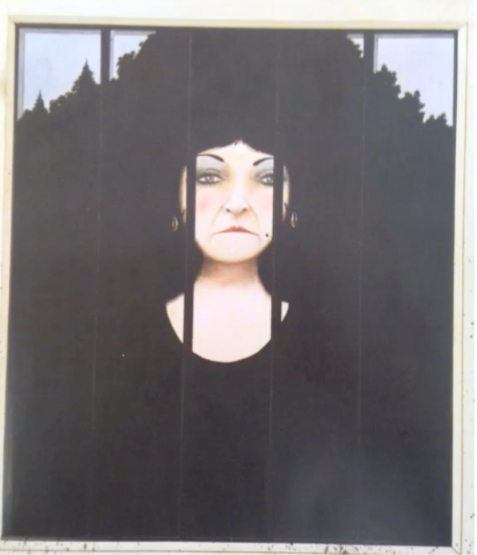 